«Затверджую»Директор _______Ратнюк Т.П. _____________________Заступник директораз виховної роботи_______Нечипорук Т.М._____________________ВИХОВНИЙ ПЛАН РОБОТИна ІI півріччя 2022-2023 н.р.вихователя групи продовженого дня Маковецької А.В.Опорного закладу загальної середньої освіти «Хотешівський ліцей»Проблема: Впровадження інноваційних ідей навчання та виховання з метою 
формування особистості учня, розвитку його духовного потенціалу.Правила роботи ГПДПерше правило – учитись, щоб "12" получать.Друге правило – трудитись, відстаючим помагать.Бути чесним і правдивим – третє правило у нас.Бути другом незрадливим: ми – за тебе, ти – за нас!Наше правило четверте – наполегливо і впертоКниги й парти берегти.П’яте правило – читати, малювати і співати,Гратися з товаришами і дружити з малюками.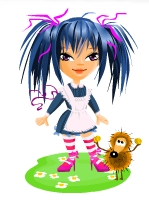 Соціальний паспорт учнів ГПДХлопчиків - Дівчат – Сиріт - Напівсиріт - Багатодітні - Малозабезпечені - Діти ЧАЕС - Діти афганців - Неповні сім’ї – Правопорушники - Неблагонадійні сім’ї - Позбавлені батьківської опіки –       Основні напрямки виховної роботи в ГПДФормувати особистісні риси громадянина України, наслідувати духовні цінності українського народу.Формувати в учнів риси: товариськості, взаємодопомоги, порядності і доброти.Підтримувати тісний контакт з батьками учнів для спільного та правильного виховання дітей, надавати їм допомогу.Підтримувати активність школярів засобами діяльнісного підходу в навчанні та вихованні.Проводити виховні заходи.Працювати над згуртуванням дитячого колективу, виробленням навичок культурної поведінки і дотриманням правил для учнів.Виховувати дітей на основі народної моралі та милосердя, розвивати кращі риси людського характеру, навчальні навички.Виховувати в учнів любов до рідного краю, до України, повагу до державних символів та народних традицій.Вчити дитину спостерігати, розвивати зв’язне мовлення.Вдосконалювати та розвивати мислення, уявлення, увагу, пам’ять, сприйняття.Поповнювати запас знань.Впроваджувати міжпредметні зв’язки на основі дидактичних розвиваючих ігор.Систематично проводити індивідуальну роботу з учнями.Впроваджувати інтерактивні та інформаційні технології.                                                 Режим дня ГПД.Памятка вихователя ГПД1. Прийом дітей:а) бесіда з учителями:- перевірка відвідування;
      - самопочуття, поведінка, навчання дітей;
      - особливості домашнього завдання;
б) корекція планів.2. Початок роботи:а) прийом приміщення групи;б) ознайомлення дітей із планом на день;в) проведення індивідуальних та групових бесід з дітьми.3. Організація харчування:а) організація чергування в їдальні;б) перевірка чистоти рук, рушників;в) проведення бесід щодо поведінки в їдальні;г) контроль за дотриманням правил поведінки в їдальні.4. Прогулянка:а) організація провітрювання приміщень під час прогулянки;б) стеження за одягом дітей;в) ознайомлення з планом прогулянки;г) бесіда "Правила поведінки під час прогулянки";д) організація спостережень за погодою, змінами в природі;е) організація спортивної години;є) організація ігор за вибором дітей;ж) підбиття підсумків прогулянки.5. Організація та проведення самопідготовки:а) спостереження за підготовкою робочих місць;б) дотримання правил проведення самопідготовки;в) контроль за виконанням домашніх завдань.6. Завершення роботи групи:а) стеження за зборами дітей, організація відправки додому;б) стеження за прибиранням приміщення.Індивідуальна виховна робота1. Вивчати індивідуальні психологічні особливості учнів, їх нахили, інтереси. 2. Допомагати учням долати труднощі в навчанні: - формувати навички каліграфічного письма; - виховувати в них любов до книг, знань; 3. Провести бесіди з окремими учнями: а) шкідливі звички; б) впертість – погана риса характеру; в) ввічливість, доброта, людяність; г) як тлумачити прислів’я: “Скажи, хто твій друг, і я скажу хто ти”; д) розмова із старшими. Заходи по збереженню та охорони здоров’я школярів, запобігання травматизму, нещасних випадків1. Виконувати всі режимні моменти, направлені на покращення здоров’я дітей, 2. Під час самопідготовки стежити за правильною осанкою учнів. 3. Провести бесіди на такі теми: а) права дитини; б) спорт,фізична культура; в) правила пожежної безпеки; г) акуратність кожному до лиця; д) ти і вулиця; е) правила поведінки на вулиці, в кінотеатрі, в транспорті; є) гігієна і здоров’я. 4. Проводити бесіди по дотриманню правил техніки безпеки на території школи, правил поведінки на вулиці. 5. Профілактика простудних захворювань. 6. Правила поведінки під час канікул. 7. Вітаміни на нашому столі. 8. Твій зовнішній вигляд. Догляд за тілом, волоссям, зубами. 9. Профілактика травматизму. Правила поведінки на подвір’ї, на спортмайданчику. 10. Правила поведінки вдома, на вулиці, в громадських місцях, на залізничних шляхах.План роботи на ІІ півріччяОрганізація та проведення самопідготовкиЗавдання самопідготовкиЗакріпити навики самостійної роботи.Виховувати в учнів організованість, зібраність, дисциплінованість, самостійність.Формувати позитивне ставлення до навчання, здатність своєчасно, у відповідний термін виконувати домашнє завдання.Навчити користуватися довідковою літературою, словниками. Основні структурні елементи самопідготовкиОрганізація самопідготовки.Самостійна робота дітей.Самооцінка, взаємоперевірка, оцінка роботи.Підбиття підсумків роботи.Методика проведення самопідготовкиСамопідготовка проводиться в один і той же час. Під час самопідготовки не дозволяється відвідувати заняття гуртків та додаткові заняття. У виняткових випадках за узгодженням з батьками та адміністрацією цей пункт може бути порушений.У класі спільно з дітьми повинні бути розроблені правила поводження під час самопідготовки.Із дітьми узгодити та ознайомити з:                - як слід готуватися до самопідготовки;                - гучність розмови;ходіння по класу; що робити, якщо ти виконав домашнє завдання раніше, ніж інші діти;дії учнів при поганому самопочутті та при непередбачуваних обставинах.Орієнтовний порядок проведення самопідготовки у 2 класіпідготовка й перевірка готовності дітей (на парті - щоденник, ручка, олівці);повторення правил поводження під час самопідготовки;з'ясування, що задано (по щоденнику);підготовка до виконання першого завдання (наприклад, з математики - на парті тільки те, що знадобиться під час виконання завдання з математики);перевірка та самооцінювання роботи;виконання наступного завдання за таким же планом.Робота з батьками1. Тримати тісний зв’язок з батьками учнів. 2. Відвідувати учнів вдома з метою вивчення побутових умов сім’ї, де виховується учень. 3. Систематично знайомити батьків із станом виконання д/з і поведінки учнів. 4. Разом із класоводами брати участь у підготовці і проведенні батьківських зборів. 5. Провести з батьками бесіди на теми: а) “Друзі вашої дитини”. б) “Дитина дзеркало сім’ї”. в) “Виховання ввічливості в учнів”. г) “Про виховання інтересу до читання”.№ЧасЗміст роботи1.10:00-11:00Методична робота. Виготовлення матеріалів до виховних годин.2.11:00-11:20Прийом та організація учнів.3.11:20-12:00Підготовка до обіду. Бесіди про культуру поведінки за столом. Обід.4.12:00-12:30Прогулянка на свіжому повітрі.5.12:30-13:30Виховна година. Навчально-ігрові заняття.6.13:30-14:00Виховні бесіди, конкурси, вікторини, робота з книгою.7.14:00-15:00Спортивна година. Ігри та розваги на свіжому повітрі.8.15:00-15:45Гурткова робота. Заняття учнів за інтересами: настільні ігри, читання, малювання.9.15:45-16:00Підведення підсумків за день. Бесіди та консультації з батьками. Повернення дітей додому.ДатаТематичний циклВиховні заходи Охорона здоров’яПрогулянкаЗаняття за інтересамиСсПерший раз у перший класБесіда – розповідь «Закінчились канікули, здрастуй, рідна школо!»Прогулянка – знайомство. Рухливі ігри.Прогулянка – знайомство. Рухливі ігри.Співпраця з батькамиБесіда з учнями , які будуть відвідувати ГПД. Ознайомлення з режимом дня .Р  Розучування нових     рухливих ігор.  Цільова прогулянка «Фарби сезону»                      Знати і виконувати правила для учнів – наш обов’язок Знайомство з батьками учнів,  які будуть відвідувати ГПД. Збір заявРозподілити доручення. Повторити правила поведінки вдома, в школі та в громадських місцях.Розучування комплексу загально розвивальних вправРухливі ігри на свіжому повітрі .Спостереження за погодою.Екскурсія по школі і подвір’ю.Рухливі ігри по бажанню дітейСпостереження за сонцем .Р. гра «Підкинь і злови», «Заборонений рух» ГуртокСпортивна година«Веселі ігри на шкіль-ному подвір’ї»  .Екологічний десантРозповіді дітей «Мої пригоди влітку»Вітаємо, рідна школо!Слова вітання та прощанняРозучування нових рухливих ігор.  Р. гра «Знайди і промовч», «Біг стоніжок»Складання букетиків з квітівІндивідуальні консультаціїВиховна година     "Добре там жити, де вміють дружити.»                                                                                    Рухливі ігри з мячемР. гра «Підкинь і злови», «Заборонений рух»Малювання повітряних кульокПравила поведінки під час уроків і на перервах. Поведінка в їдальні, в бібліотеціСпортивні ігриПрогулянка .Рейд- перевірка «Твій зовнішній вигляд»Ліплення «Осінній килим»Рекомендації щодо одягу дітейМалювання «Барви літа»Розучування народних рухливих ігорПрогулянка, розучування етюдів психологічного розвантаженняСкладання букетику з осіннього листяДопомогти дітям у зборі гербарію ГуртокРозучування комплексу загально розвивальних вправБезпека на відпочинку. Ігри та розвагиДогляд за кімнатними рослинамиІндивідуальні консультаціїТиждень   першокласникаДруг — це означає другий я.Спортивна естафетаОсінній передзвінМалювання осіннього листяВ гостях  у казкиВеселі естафети на свіжому повітріСитуативно - рольова гра «Твоя безпека» Ліплення . ФруктиІндивідуальні бесіди про гігієну школяраГрамоти вчиться – завжди знадобитьсяВеселі пострибайчикиСпостереження за осінніми квітами»Р.ігри «Знайди і промовч», «Хто перший»Розфарбування малюнківІндивідуальні бесіди з питань дитячої агресії«Поводься з людьми так ,як би ти хотів ,щоб поводились з тобою»Улюблені рухливі ігриГра- подорож «В гості до осені»                                                        Прибирання групової кімнатиГуртокРозучування комплексу загально розвивальних вправ. Рухливі ігри.Екскурсія школою .Р. ігри «Зроби фігуру», «Кіт і миша»Виставка робіт «Осінній ліс»Тиждень праціТрудове заняття «Все ми хочемо уміти»Розучування комплексу загально розвивальних вправСпостереження за сонечком Прибирання групової кімнатиЯкі осінні турботи у людей у містах і селах восени?Спортивні змагання «Дожени - но».Осінній букетКонкурс загадокРекомендації щодо сезонного одягу дітей«Праця годує , а лінь марнує» Розповідь дітей про свої добрі справи Естафета з м’ячем Рухливі ігри по бажанню дітейД. ігри – вправи «Що сховалося за крапками»Конструювання з рваного паперу . Собачка.Ігрові розваги «Кличе в коло гра весела»Світ навколо нас (екскурсія до парку)Настільні ігри  ГуртокСпортивна розвага «Сильні, швидкі, спритні та умілі»Чарівний світ комахМалювання «В небі над полями райдуга - дуга»Індивідуальні консультаціїДорожній рух і пішоходиВиховна година «Будь обережним на дорозі»Спортивна естафета «Дожени-но»Ігрові вправи на розвиток увагиПравила дорожнього руху.Розгадування ребусів про ПДРДопоможіть БуратіноРозучування народних ігорРозучування лічилокНастільні  ігриІндивідуальні консультації«Грамотні пішоходи» закріплення правил дорожнього рухуСпортивні розваги. Рухлива гра «Гуси – гуси »Рухливі ігри по бажанню дітейРозфарбування малюнківВікторина «Уважний пішохід»Спортивні змагання «Старти надій».                                                                                                                                              Що нам осінь принеслаЛіплення «Дерево у жовтні»Прийняти участь у змаганняхГуртокРухливі ігри на свіжому повітрі.                                                         Спостереження за вітром.Настільна гра  «Склади слово»Тиждень добротиВінок дружбиНові спортивні ігри.Знайомство з кабінетом Педагога – організатора. Д.ігри «Хто ким працює?», Р. гра «Чия ланки швидше збереться»»Відгадування загадок на осінню тематикуДопомогти виробити солоне тістоПодорож до Країни ДобротиРухливі ігри на свіжому повітрі«Подаруємо дереву осіннє вбрання».Настільні ігри Індивідуальні консультаціїДаруйте людям добротуСпортивна естафетаОсіння мандрівкаВивчення пісні про добротуМалювання «Хатинка Баби - Яги»Естафета з м’ячем Спостереження за осінніми змінами у природіЧитання казок про добротуПоради батькам «Якщо дитина зазнає страхуГуртокНові спортивні ігри на свіжому повітріСпостереження за опалим листямВеселі розмальовкиТиждень  здоров’яЗаняття – подорож до міста Здоров’янськаСпортивні змагання «В здоровому тілі – здоровий дух»Спостереження за дощикомРозвивальна розмальовка «Парасолька»Значення вітамінів для здоров’я людини. Ліплення корисних вітамінів «Хто із спортом дружить – той завжди буде дужим»Спостереження за птахамиДогляд за кімнатними рослинамиДопомогти дітям зробити аплікаціюПодорож до країни Корисних продуктівСпортивна розвагаРухливі ігри по бажанню дітейЧитання віршів осінньої тематикиЗдоровий спосіб життя. Практична робота: складання власних правил здорового способу життяСпортивні естафетиСпостереження за погодою. Сюжетно - рольова гра «Ходить гарбуз по городу». Д. гра «На городі» Р. гра «Редька »Вивчення лічилки до ігорІндивідуальні консультаціїГуртокРозучування комплексу фізичних вправСпостереження за осіннім сонечком. МозаїкаОсінній тижденьВиховна година «Ходить осінь гаєм» Естафета з перешкодами.Спостереження за деревами , які ростуть на майданчику. Ліплення «Овочі»Виготовлення аплікації з насіння.Сильні , смілі , ловкі . Спортивні ігри.  Прогулянка вулицями містаДогляд за кімнатними рослинамиДопомогти зробити поробку«Чарівні перетворення осінніх листочків» Малювання осіннього листяРухливі і гри за інтересами. Рухлива гра «Вовк і коза»Рухливі ігри по бажанню дітейЧитання віршів про правила поведінкиЯк привчити дитину до праці.Овочі та фрукти. Прислів'я, приказки про плоди рідної земліЗмагання між командами. Рухлива гра «Вовк і коза»Прогулянка, визначеннячинників здоров’я «Мій рецепт здорового спосо-бу життя»,  рухливі ігриІгри з роздатковим матеріаломГуртокСпортивна естафета «Пострибайчики» Година праці.Прибирання шкільної територіїР. гра «Підкинь і злови»Хвилинка творчості «Паперові фантазії»Як подолати стрес .Поради психологаКазковий тижденьВ гостях у казкиСпортивні розвагиПіший перехід до осіннього парку. Д. гра «Кому потрібне сонечко»..Трудовий десантДопомогти дітям зробити осінню композиціюЛіплення казкових персонажів з російської народної казки "Колобок"Спортивні змагання по казкам  Рухливі ігри по бажанню дітейРозфарбування малюнкаЛітературна гра «Мандрівка казковими стежинами»Спортивна розвага «Веселі старти»Спостереження за березою . Настільна граІндивідуальні консультаціїУ гостях у казки. Д.гра «Впізнай казку»Спортивна година «Чия команда спритніша»ути здоровим - здоровоРозфарбування казкових малюнківГуртокСпортивна година за мотивами казки «Гусі - лебеді»Улюблені рухливі ігриІнсценування казки «Рукавичка»Тиждень грамотіївМи - українці.Спортивні рухливі ігриРухливі ігри по бажанню дітей                                                    Догляд за кімнатними рослинами   «Поводься з людьми так ,як би ти хотів ,щоб поводились з тобою»Спортивні розваги Гра- подорож «В гості до осені»   Гра «Вгадай казку»Те, що знаєш, і те, що вмієш, за плечима не носити.Спортивне змагання «Як повідомити про пожежу»                   Пішохідна прогулянка на свіжому повітрі «Спостереження за вітром»Вчимося сервірувати стіл  «З ввічливими словами знайся , будь чемним, не зазнавайся»Народні  ігри Спостереження «Чому птахи відлітають  у вирій»Д.гра «Хто в кого» «Пізнай себе»- система ігор , спрямована на  формування адекватної самооцінкиІндивідуальні консультаціїГуртокСпортивні розваги дітейБезпека на відпочинку . Ігри та розвагиЛіплення грибів для їжачкаДопомогти дітям у пошуках кросвордів, загадокМатематичний тижденьПодорож до країни МатематикиЗмагання між командамиСпостереження за поведінкою комах восени   Д.гра «Павутинка». Настільний театр «Колобок»Індивідуальні бесіди щодо виховання дітейМатематична вікторинаСпортивні розваги дітейРухливі ігри по бажанню дітейДогляд за кімнатними рослинамиЛогіко математичні ігри з героями улюблених мультфільмівРозучування загально розвивальних вправСпостереження за рухом транспорту на вулиці. Д.гра «Частини цілого», Р.гра «Світлофор»Настільні ігри Дитячі страхи та неврози Аплікація з геометричних фігурВеселі змагання між хлопчиками і дівчаткамиБути здоровим — здорово!»Ліплення за допомогою сірниківГуртокНові народні ігриПіший перехід до автостанції. Д. гра «Обереги транспорту»Розфарбування малюнківТиждень професійПрофесій  різних є багато, школярикам про них слід знатиЕстафета з бігомОсіння прогулянкаПерегляд мультфільму Індивідуальні консультаціїКим бути? Бесіда-граРухливі ігри з м’ячем. Рухливі ігри по бажанню дітейЧитання улюбленої казкиДопомогти дітям зробити картину«Бджілка мала, та й та працює».ПДР . Р. гра «світлофор»Спостереження за змінами у природі.Відгадування загадок «Догляд за одягом та взуттям. Послідовність дій під час зав’язування шнурків на взутті».Розучування нових зимових ігор«Дякували нам синички за тепло і годівнички»Ліплення «Паровозик»Індивідуальні консультаціїГурток Веселі естафетиЗимові ігри на свіжому повітрі.Трудовий десантЗимовий тиждень«Здрастуй зимонька – зима»Ігри народів світуЗ гостинцями до годівничкиГра з конструкторомДопомогти дітям у складанні ребусів«Секрети зимової краси» -  малюванняНародні рухливі ігриУлюблені рухливі ігриДогляд за кімнатними рослинамиІнформаційно - пізнавальна година «Зимові звичаї та обряди українців»Розучування комплексу загально розвивальних вправ«На зустріч із зимою»Віші на зимову тематикуІндивідуальні консультаціїЛіплення «Зимовий ліс»Спортивне змагання «Влучи в ціль»Спостереження за зимовими змінами.Симетричне вирізування.Сніжинки100 днів  у школі»Веселі змагання між хлопчиками і дівчаткамиСпостереження за об’єктом неживої природи – сонцем. Шашки – Настільна гра Допомогти дітям зробити годівничкуГотуємось до новорічних святМісяць .12 місяців. Рік.Народні ігриРозвішування годівничок для птахів.Настільні ігриРекомендації щодо сезонного одягу дітейСвята нашої родини . Новий рікЗимові ігриУлюблені рухливі ігриТрудовий десант «Твоя школа – твій клас»Малювання «Чарівний сон старого дубаЕстафета з перешкодамиСпостереження за птахами. Відгадування загадок про зимуючих пташок. Р. гра «Пташки»Малювання композиції «Добрий сніговик»Індивідуальні консультаціїЛіплення «Хатинка старого Мороза»Веселі змагання між хлопчиками і дівчаткамиСпостереження за об’єктом неживої природи – сонцем. Відгадування загадок.Р. гра «Зайчику»Шашки – Настільна гра Допомогти дітям зробити годівничку Гурток Народні ігриРозвішування годівничок для птахів. Гра – імітація «Морозець - морозець»Настільні ігриРекомендації щодо сезонного одягу дітейЗдрастуй свято НоворічнеПухнастики з планети «Новорічні іграшки»Зимові ігриУлюблені рухливі ігриТрудовий десант «Твоя школа – твій клас»Засідання активу батьків з питань організації новорічного ранкуУ майстерні Дідуся МорозаЕстафета з перешкодамиСпостереження за птахами. Відгадування загадок про зимуючих пташок. Р. гра «Пташки»Малювання композиції «Добрий сніговик»Індивідуальні консультаціїГра – бесіда «Пори року»Спортивні ігриСпостереження за зимовим небом. Д. гра «А що було потім?»Р.гра «Два Морози»Аплікація з паперу «Прикрась ялинку»Витинанка . Колективна композиція «Снігопад»Спортивна година «Чия команда спритніша»Спостереження за зимовим вітром. Д. гра «Зимові слова» Р. гра «Карлики і велетні»Розучування віршів, репетиції номерів, виступів дітей до новорічного ранкуДопомогти дітям  вивчити віршіПерегляд мультфільму «12 місяців»Зимові ігриСпостереження за погодоюГра – імітація «Морозець - морозець»Розучування віршів, репетиції номерів, виступів дітей до новорічного ранкуГуртокРухливі ігри по бажанню дітейУлюблені рухливі ігриРепетиції номерів, виступівПерегляд новорічних мультфільмівЗимові ігри на свіжому повітріСпостереження за зимовим небомРепетиції номерів, виступівНоворічний ранокРухливі ігри по бажанню дітейУлюблені рухливі ігриПрийняти участь у новорічному ранкуДата    Виховні заходиЗаняття за інтересамиОхорона здоров’яПрогулянкаСпівпраця з батькамиТематичний циклТиждень народних зимових святБесіда «Як я провів канікули» Відображення вражень у малюнкуСамостійне читанняСпортивна година «Влучити  в ціль»Спостереження за візерунками на склі. Р. гра «Два Морози»Індивідуальні бесідиМузична карусельЧитання улюбленої казки Веселі змагання між хлопчиками і дівчаткамиСпостереження за вітром. Р. гра «Влуч сніжкою» Заняття «Зимові свята» Читання різдвяних книжок та оповіданьЗаняття з мистецтва «Мої зимові канікули»Розучування нових зимових ігорСпостереження за зимовими змінами у природі. Гра – імітація «Морозець - морозець»Профілактика .СуіцидНастільні ігри.Спортивна естафетаСпостереження за хуртовиною. Р. гра «хто далі кине»Що потрібно знати про дитячий кашельГурток «Веселий балаганчик» Відгадування загадок про транспорт»ПДР . Р. гра «світлофор»Спостереження за транспортом. Гра «Дорожні знаки». Р. гра «Машина , машина стоп»Індивідуальні консультації «Зимовий цикл свят українців»Ліплення «Паровозик»Бесіда «Транспорт буває різним». Мовленева гра «Уважний трамвай». Р.гра «Світлофор»Розучування нових зимових ігорДванадцять місяцівВеселі естафети»Д. гра «азбука міста»  Р. гра «Пташки і автомобілі»Допомогти дітям у складанні ребусівКонкурс малюнків «Моя майбутня професія»Гра з конструктором Ігри народів світуІгри народів світу Д.ігри «Водії», «Хто приїде першим» Вивчення  правил поведінки у транспорті. Р. гра «Заборонений рух»Аплікація з геометричних фігур «Машина»Народні рухливі ігриУлюблені рухливі ігриДогляд за кімнатними рослинамиМатематичний тижденьМатематичні перешкоди Світ твоїх захоплень.Козацькі розвагиПрогулянка. Міні-бесіда»Як спілкуватися з незнайомими людьми. Рухлива гра «Не морозь мене , Морозе»Індивідуальні бесідиМатематична вікторина «Загадки про числа»Виставка робіт «Чарівний ліс»Конкурс снігових споруд «Чия фігура найкраща»(за погодними умовами)Спостереження за машинами. Р. гра «Коровай»Веселі розмальовки«Чарівні фігури»Читання віршів про правила поведінки«Встигни зібрати»Спостереження за зимовим пейзажем. Р. гра «Чия ланка швидше збереться» Допомогти дітям розмалювати малюнки Рейд –перевірка «Порахуймо все в портфелі»Самостійне читанняСпортивна година. Змагання між командами. Рухлива гра «Мишоловка»Спостереження за зимовим небом. Р гра «Білі ведмеді»Аплікація з геометричних фігурГра в шашкиСпортивні ігриУлюблені рухливі ігриТиждень ввічливостіПарад корисних порад для малят.Розфарбування малюнків«Моя улюблена гра - шашки»Спостереження за сонцем , повітрям .Р. гра «День, ніч»Поради батькам: привчати дітей до виконання обов’язків вдомаПравила гарної поведінки.Трудовий десант «Твоя школа , твій клас» Самостійні спортивні розваги. Гра –естафета Спостереження за зимовим пейзажем. Р. гра «Що змінилося»Ігрове заняття  «Знавці гарних манер».Ліплення овочів та фруктів.  Розучування нового комплексу фізичних вправ .Спортивні ігри   Спостереження за птахами.Р. гра «Птах без гнізда»Тест «Будиночок»З словами ввічливими знайся ,будь чемним і не зазнавайся – виховний захід.Р.г. «Скажи приємне» Змагання між командами. Р.гра «Лови , кидай, дні тижня називай».Спостереження за станом погоди. Р. гра «Горобці - стрибунці»Індивідуальні бесідиКарусель загадок на математичну тематикуСамостійне читанняЕстафета з перешкодамиУлюблені рухливі ігриТиждень народознавстваУкраїнський рушникІгри з роздатковим матеріаломСпортивні змагання «Старти надій»Спостереження за пташками у годівниці. Рухлива гра «Птахи»Українська народна іграшкаНастільні ігриСпортивні ігри Спостереження за станом погоди «Як погода впливає на здоров’я людини»Індивідуальні консультаціїПташок викликаю з теплого краюІгри в шахиСпортивна година за мотивами казки «Гуси - лебеді»Спостереження за снігом. Зимові ігри .«Лялька – оберіг» своїми рукамиСамостійне читанняСпортивна естафета з м’ячами Улюблені рухливі ігриРозв’язування логічних задач Веселі розмальовкиПодорож до міста Здоров’янська  Залучення батьків до прогулянкиТиждень добротиТренінг .  Добро починається з тебе   Самостійне ліпленняМіні бесіда «Тримай осанку».Спортивні ігри                                               Спостереження за птахами.Р. гра «Птах без гнізда «Горобці - стрибунці»Бесіда з батьками щодо успішності учнів. Добру відкриються серця.Самостійне читання                                                                                                                                     Естафета з перешкодами  Улюблені рухливі ігриВиготовлення декоративної листівкиЧитання улюблених казокРозучування нових зимових ігор                                                                                                           Спостереження за станом погодиВправи та ігри по морально -етичному  вихованню учнівТрудовий десант Змагання між командами Зимова прогулянка на шкільному подвір’ї Орігамі  «Сердечко» Ігри в шашкиРухливі ігри на свіжому повітрі.                                                         Спостереження за снігом. Зимові ігриТиждень мужностіБесіда «Про  силу, волю і мужність та як їх розвивати».Трудовий десант «Твоя школа , твій клас»Естафета з перешкодамиПрогулянка до пам’ятника загиблих воїнів.Заняття мандрівка «Подорож країнами та континентами».Самостійне читання.Спортивні змагання «Дожени-но»Спостереження за явищами природи, особливості останнього місяця зими.Р. гра «Совонька»Бесіди з батьками щодо поведінки учнівТурнір «Лицарі ввічливості»Настільні ігриСпортивна година «В здоровому тілі – здоровий дух»Спостереження за сонцем Р. гра «Третій зайвий»Малюємо відважного лицаря.Правила поведінки у школі.Спортивні розвагиСпостереження з відлигою.Р. гра «Стрибки через канаву»Профілактика вживання алкогольних напоївСамостійне читання.Самостійні спортивні розваги. Гра –естафета «Смуга перешкод Спостереження за зимовим небом. Р гра «Білі ведмеді»Казковий тиждень Бесіда « Які казки ми любимо»Вікторина «З якої казки?»Малювання картин пластиліном «А вже весна»Спортивні змагання «Дожени-но»Спостереження за погодою «Як погода впливає на настрій?»Р. гра «Стрибаючі горобчики»Індивідуальні консультаціїЧарівна квітка для мамиОрганізація дозвілля у вільний час.Естафета з перешкодамиПіший перехід до паркуЛіплення казкових героївСамостійне читанняІгри з м’ячем Спостереження за рухом транспорту. Р. гра «Трамвай»В гостях у казкиТрудовий десант «У труді зростаємо»Веселі розваги між хлопчиками і дівчаткамиРухливі ігри по бажанню дітейРозв’язування математичних задач в віршах Самостійне читанняСпортивна естафетаПіший перехід вулицеюПрийняти участь у пішому переходіТиждень ніжностіЗаняття «Готуємось до свята всіх жінок»Настільні ігриРозучування комплексу фізичних вправСпостереження за сонцем.Гра – імітація «Я – маленьке сонечко»Індивідуальні консультаціїЛіплення «Пролісок для мами»Гра «Склади слово»Спортивна година «Ігри з обручем»Спостереження за весняними змінами в природі.Р. гра «Весна - весняночка»Виставка малюнків «Моя мамуся».Самостійне читання Розучування народних рухливих ігорСпостереження за першими весняними квітами. Р. гра «Весна - весняночка»Гра «Хрестики -ноліки»Твоя улюблена казка.Спортивна естафета ПострибайчикиСпостереження за птахами. Р. гра «Ворони», «Пташка в клітці»Запрошення мам на святоТиждень праці«Про працелюбних і лінивих »Ліплення «Дерево навесні»Розучування комплексу  загально розвивальних  вправ на місці без предмета Естафета з бігомСпостереження «Як погода впливає на дозрівання урожаю» Р. гра «Тихше їдеш – далі будеш»Година спілкування «Без труда нема добра .»Настільна гра  «Склади слово»Спортивна естафета «Чия команда спритніша»Спостереження за вітром. Читання вірша В.Скомаровського Непосидько - вітерець» Д.гра «Що необхідно для роботиРекомендації щодо сезонного одягу дітейТрудове заняття «Маленька праця – краща за велике безділля»Конкурс загадокНові спортивні ігриУлюблені рухливі ігри«Добрі справи красять людину». Розповіді дітей про свої добрі справи.Д. ігри – вправи «Що сховалося за крапками»Естафета з бігом.Спостереженняза грунтом Р.гра  Коровай»Профілактика СНІдуНастільні ігри Спортивні ігри Рухливі ігри по бажанню дітейІндивідуальні консультаціїТиждень читача.Заняття «Бережи книгу»Чи вмієш ти дружити?Спортивні ігри з м’ячем Зустріч птахів. Р. гра «Пінгвін із м’ячем», «Стрибаючі горобчики»Конкурс малюнків-ілюстрацій до прочитаних книг.Настільні ігриСпортивні змагання між хлопчиками і дівчаткамиВесняні квіти. Р. ігри «До своїх прапорців», «Кіт і миша»Намалювати з дітьми ілюстраціюЕкскурсія в бібліотеку.Трудовий десант «У шкільному гардеробіСпортивна година. Гра-естафета Спостереження за сонцем . Р. Ігри «Сонечко і дощик», « Біг сороконіжок»Книжка – малеча своїми руками.Організація дозвілля у вільний час.Подорож до лісу. Спортивна розвагаРухливі ігри по бажанню дітейТрохи історії . Дітям про час.Самостійне читанняСпортивна естафетаПіший перехід вулицеюПрийняти участь у пішому переходіТиждень здоров’я Бесіда «Які лікарі нас лікують?»Різнокольорові квіти. АплікаціяЕстафета «У здоровому тілі –здоровий дух».Спостереження за Сонцем, як небесним світилом.Рухлива гра «Відгадай і дожени»Допомогти дітям знайти загадки , прислів’я про здоров’яЗаняття, присвячене Всесвітньому дню здоров’я (7 квітня) «Чи знаєш ти ,як зберегти здоров’я ?» Ліплення«Іноп-ланетянин»Прогулянка на спортивний майданчик. Спортивні розваги дітей.Бесіда «Яке значення має дослідження космосу для життя людини»Аукціон народної мудрості(загадки, прислів’я приказки про здоров’я )Перегляд мультфільму «Як зберегти зуби здоровими»Самостійне читанняЕкскурсія на стадіон.Спостереження за небомЗаняття – подорож «Пошуки крапельки»ШашкиСпортивні змагання  Спостереження за небом. «Чому вдень не видно зірок?»Індивідуальні консультаціїЛіплення космічна тароілкаОперація «Я - черговий»Весела естафета Рухливі ігри по бажанню дітейВеликодній тижденьЗаняття «Весняні хороводи»Д. гра «Компліменти природіРухливі ігриСпостереження за погодою.Читання біблійних творів для дітейНастільні ігриКонкурс –  естафета «Писаночка -  мальованочка» Спостереження за вербою.Допомогти дітям приготувати писанкиВідображення вражень у малюнкуЗвірятка . Розфарбування Веселі розваги між хлопчиками і дівчаткамиЕкскурсія до православного храмуВиготовлення  та виставка писанокСамостійне читанняСпортивна годинаСпостереження за квітучими                                             деревамиІндивідуальні бесідиАплікація до ПасхиХвилинка творчості «Паперові фантазії»Конкурс – естафета зі стрибкамиРухливі ігри по бажанню дітейТиждень весниНеповторний красень. Квітень.Ліплення «Неіснуюча тварина»Розучування комплексу фізичних вправ Спостереження за весняними змінами у природі.Малювання «Допоможи метеликам»Складання мозаїки Спортивні розваги.Спостереження за небом (рух хмар.)Гра – імітація «Я - хмаринка»Індивідуальні консультаціїПодорож на весняну галявинуТрудовий десант Гра – естафета. Спортивні рухливі ігриБесіда «Як людина залежить від природи?»Р. гра «Квіти і вітерці»Аплікація «Весна»Самостійне читанняСпортивні змагання «Старти надій».Улюблені рухливі ігриТиждень грамотіївІгрове заняття «Парад грамотіїв»Індивідуальні консультаціїСпостереження за погодою . Весняні зміни.Принести ребусиАплікація «Польові квіти»Самостійне читанняРухливі ігри на дитячому майданчику Спостереження за птахами . Весняні клопоти птахівБесіда – тренінг «Твоя увага»Настільні ігри Спортивні розваги дітей.Спостереження за молодою травичкою та кульбабкамиІндивідуальні консультаціїМалювання «Квочка з курчатами»Розгадування загадокЕстафета з бігомПіший перехід до паркуПрофілактика Наркоманія токсикоманіяПравила поведінки на перерві.«Веселі старти»Рухливі ігри по бажанню дітейІндивідуальні консультаціїМоя родинаСкладаємо родове дерево.Правила велосипедистаРозучування комплексу загально розвиваючих вправ.Спостереження за квітами. Д.гра «Крок – квітка, хто ж піде далі?»Скласти з дітьми родове деревоВиставка родовідних дерев. «Пам'ять мого родоводу»Самостійне читання .Перехід на спортивний майданчик. Спортивні розваги.Бесіда «Водойми» Рухлива гра «Невід»Аукціон народної мудрості. (Пісні загадки прислів’я , приказки про матір)Вірші про матірСпортивна година. Рухливі  ігри по бажанню дітей.Бесіда «Ліс навесні »Р. гра «Лисиця і заєць»Допомогти дітям знайти пісні загадки прислів’я , приказки про матір)Математичний КВКГра в шашкиВесела естафета Травнева прогулянкаТиждень довкілляЗаняття – подорож «Блакитна планета»Спостереження за довкіллямСпортивні змагання «Дожени-но»Пішохідна прогулянка містом.Виховна година «Збережемо нашу планету»Самостійне читанняРозучування народних рухливих ігорСпостереження за сонечком. Р.гра «Сонечко і дощик»Ліплення «Птахи»Трудовий десант Спортивні розваги дітейСпостереження за погодою. Р. ігра  «Відгадай і дожени»Екологічний тижденьБесіда за круглим столом «Ти - школяр»Поведінка на воді.Спортивна естафетаСпостереження за птахами. Р. гра «Пташки»Індивідуальні консультаціїЛіплення «Аквасвіт»Ти і колектив Спортивні розваги.Година рухливих ігор (ігротека)Виховна година «Збережемо нашу планету»Школа ввічливості. ПрацьовитістьСпортивні ігри з м’ячем .Спостереження за роботою двірникаІндивідуальні консультаціїПричини виникнення пожеж . Безпечна поведінка вдома.Д. гра «Працьовита Попелюшка»Спортивна година. Рухливі ігри «Настрій», «Раз ,два, три –біжи»Година милування природою.Профілактика курінняЗдрастуй, літо!Поведінка на шкільному подвір’ї.Рухливі ігри по бажанню дітей. Упорядкування шкільного подвір’яГодина загадок  Загадка - до мудрості кладкаВеселі розмальовки Весела естафетаПрогулянка  до  Д.К.Індивідуальні консультаціїГра – експрес «Котилася торба»Бесіда про небезпеку від укусів комарів, ос , кліщівГра – естафета. Прогулянка по шкільному майданчику. Р. гра «Ми-веселі хлоп’ятаМалювання «Ура ! У нас канікули»Самостійне читанняПрогулянка . Спортивні розваги.Спостереження за довкіллямПрирода – твій друг , коли ти добре знаєш її.Гра в шашки Рухливі ігри по бажанню дітей.Прогулянка на свіжому повітрі.Правила поведінки для вашої дитинки"Про воду-водичку в океанах і річках" пізновально - дослідницьке заняття Школа ввічливості. ЧесністьСпортивні ігри з м’ячемСпостереження за погодоюМалювання «Барви літа»Читання улюбленої казкиСпортивні рухливі ігриУлюблені рухливі ігриБесіда з техніки безпеки «Будь уважним під час літніх канікул»Операція «Я - черговий»Час рухливої активності. Гра -естафетаСпостереження за змінами у природі